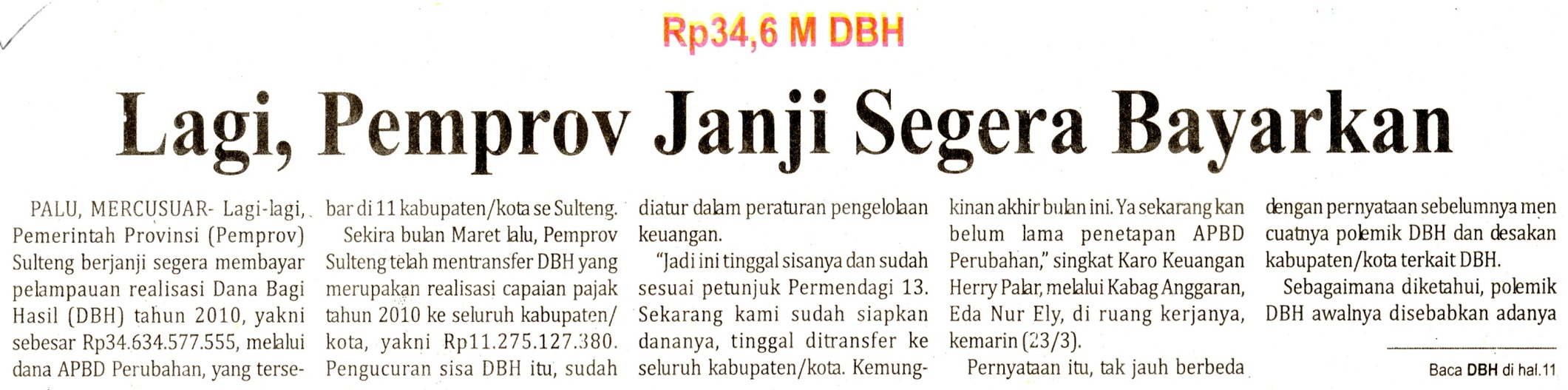 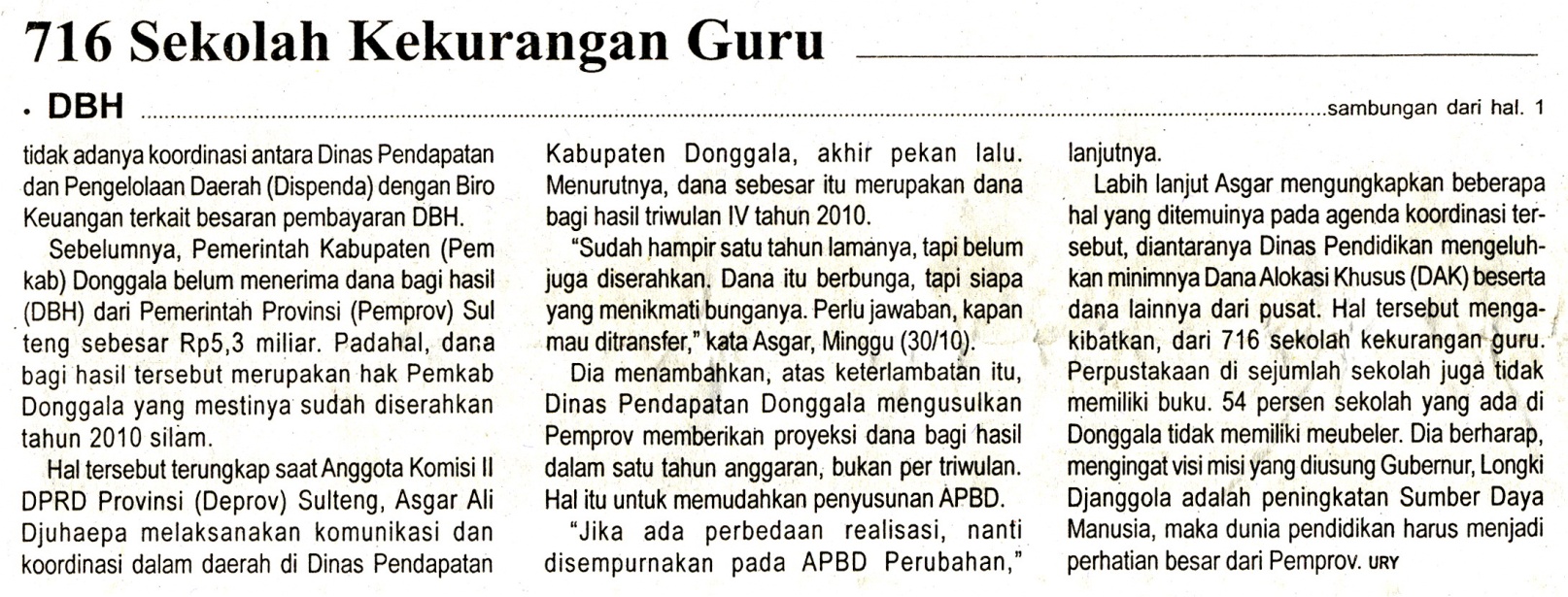 Harian:MercsusuarKasubaudSulteng  IHari, tanggal:Rabu, 02 November  2011KasubaudSulteng  IKeterangan:Halaman 1 Kolom 2-7; halaman 11 Kolom 1-3KasubaudSulteng  IEntitas:Provinsi SultengKasubaudSulteng  I